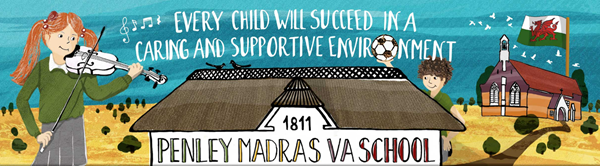 Minutes of MeetingDate: January 2024       Present: JR, AC, LA, RS, AB, EW, JR, AB, AH, GB, RM, BK, HW, LH, MC, TR, LM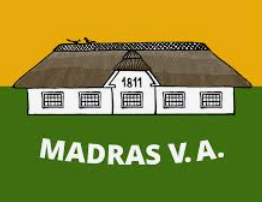 Minutes collated by: LM/JR 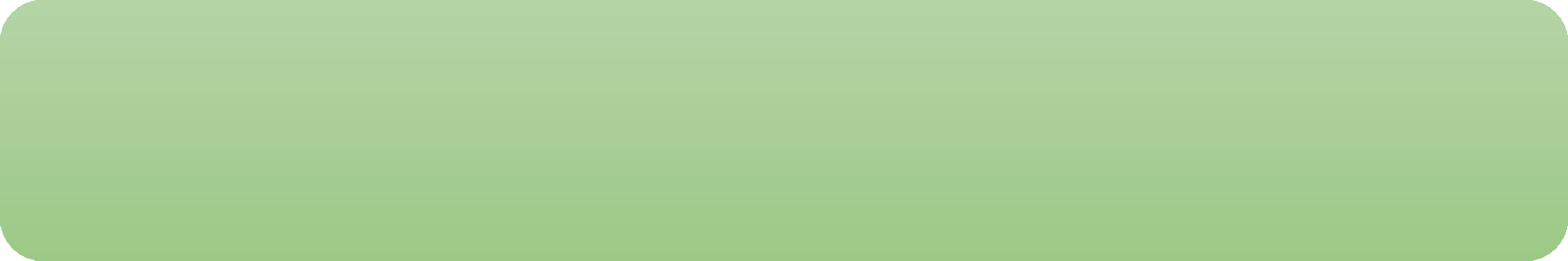 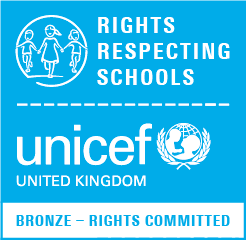 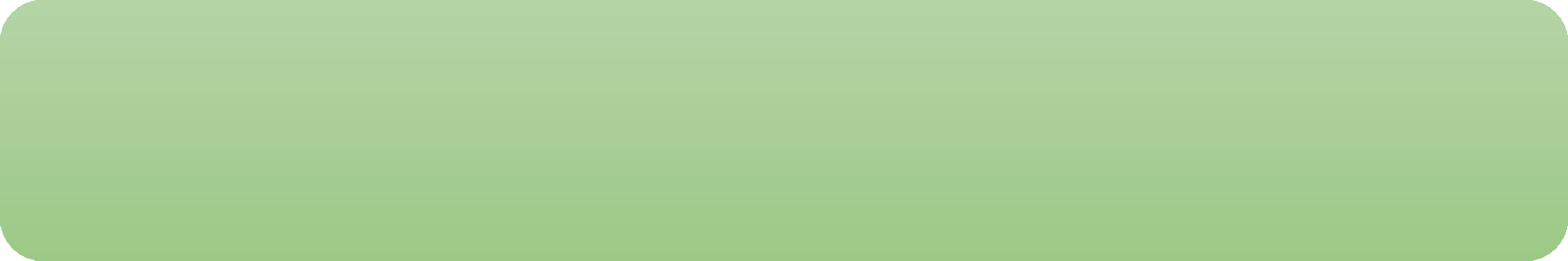 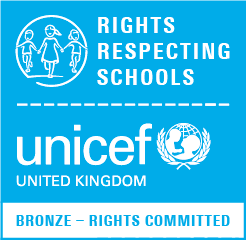 FocusDiscussion PointsOutcomesWelcome and revision of school targets this year (SDP)All were familiar with Welsh and Outdoor Learning – Outdoor Learning was happening in classes. Examples are dragon nest building, winter walks, making castles, cycling and forest school. KS2 classes have a sheet with hours spent outside that you colour in.No action neededMinutes from last meetingMinutes looked over and approved.No action neededFeelings on school this termLA asked for thoughts/feelings this new term. Any issues needed addressing.Fresh start for everybody – started again well with our teacher back.Y6 enjoyed road safety – really useful skills learned. Thoroughly recommend it to Y5All enjoying new topic - Wonderful Wales. Lots of discussion on dragons.SC enjoyed talking in assembly about their roles and how they can help with the views of children.SC members to contribute to Tuesday assembly every month.Issues raisedReview of drive on manners – Not enough names in the book. SC think this is because of members forgetting, not that Madras has no manners! SC decided on posters for reminders.Lunch: SC had a request for chicken nuggets or meatballs on the school menu. Most disliked: Mac n Cheese/Cottage Pie. Vegetarians asked for vegetarian gravy.SC to ask their class – what is the least favourite lunch choice? SC members to feedback to JR and LA. Cook to be invited to our next meeting.Request in C2 for services in the afternoon – GB to find out why.Corridor monitors to address the noise levels. Everyone carries on talking as soon as we come in. No running. Monitor positions decided:3 per play – rota neededSC looked at the proposal for new School logo.All agreed and liked it.EW/RM/HW/AB volunteered to make posters. AC to collate names and nominate prize.SC members to continue to listen carefully throughout their school day and note down any good examples.SC members to go back to their class and conduct a survey about meals available.LA/AB to do a rotaFundraisingSC to ask for ideas from class membersFundraising meeting to be held on 31-01-24Fundraising committee to draw up action plan.